IN PERSON ATTENDANCE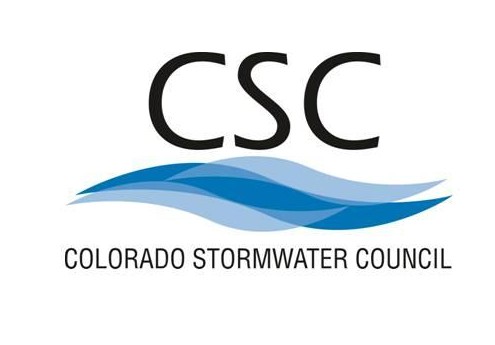 City of Thornton Infrastructure Maintenance Center12450 Washington St,TWP CR 257 Thornton, CO 80241REMOTE ATTENDACEVideo call link: https://meet.google.com/nfj-tamw-twcOr dial: More phone numbers: https://tel.meet/nfj-tamw-twc?pin=5976122437118CSC MEMBERSHIP MEETING MINUTESFebruary 25, 2022The meeting was called to order by Rebecca Wertz (Thornton) at 9:40 a.m.~70 Participants, 4 in personINTRODUCTIONS:2022 OfficersChair – Rebecca WertzVice Chair – Ashley TuckerTreasurer – Brian HathawaySecretary – Heather OtterstetterNew Committee Chairs/Co-chairsPCC – Ryan Adrian (Douglas County) and Susan Strong (Ft. Collins) – splitting role as chairTMDL Compliance – Alan Searcy is ChairLEGAL STRATEGY UPDATE:Not too much of an update. Filing documents.APPROVAL OF MINUTES AND TREASURER’S REPORT:Approve the January Meeting MinutesApproved through Google poll. Majority approved.Approve the January Treasurer’s Report Approved through Google poll. Majority approved.Website updates – Jake Moyer (Arvada)No major updates Treasurer’s update – Brian Hathaway (Greeley)Will try to get 2022 invoices out this month COMMITTEE UPDATES:Note to Members: The success of the Colorado Stormwater Council relies heavily on participation, engagement, and members volunteering for committee and officer positions. The council would not be what it is today without the help and effort from individuals giving up their spare time to help move this organization forward so that it continues to serve as a resource and a voice for others. Please consider volunteering for a committee whether that be new participation or taking the lead as Chair or Co-Chair. The CSC’s future depends on it!  CONSTRUCTION Ashley Tucker, City of FirestoneCIP Stormwater Compliance TrainingMarch 2nd Class Full!A second CIP course will be scheduled sooner rather than later because of interestMS4 Stormwater Compliance TrainingClass format will be modifiedLook for an MS4 class in late SpringStill seeking Chairperson for 2022POST CONSTRUCTION Jake Moyer, City of ArvadaMHFD Annual Symposium – May 4th – Planning to hold in-person, agenda and open registration in late March.Training Gap Analysis – Working on understanding current trainings being offered throughout the state to better implement Council needed Post-Construction trainings.Can make presentation available to the councilPost-Construction Training Video development - Scope of work development for outsourcing training videos for Construction of Post-Construction.WQIF Grant – Development of videos from the Colorado Stormwater Center.  They will work with committee on appropriate video development.Stormwater Center - request for input on upcoming trainings/courses Coordination with Washington, New Jersey and Minnesota Certification Agencies to provide training to MS4 Managers on manufactured treatment facility (MTFs) regarding certification process and compliance with <30mg/L effluent requirement. NMSA is working on something very similar and we will coordinate with them. EDUCATION & OUTREACH Heather Otterstetter, City of WestminsterWould like to kick off the KUNC Northern CO campaign a little earlier this year (May instead of June)Meeting set with KUNC for March if anyone is interested in learning more, please reach out to Heather or Brian.no date set yetHad a booth at the ProGreen Expo. Plan to speak next year. Had a lot of great conversations with folks about phosphorus and the Algae Monster.Will have a booth at Colorado Arborists and Lawn Care Professionals (CALCP) annual spring training conference at the Hilton in Ft. Collins on March 1st and 2nd from 7:30am to 4:30pm.  We wanted to speak but their agenda is full. Will plan on speaking next year. Will need help manning the booth. Hopefully some folks in Northern Colorado can eek out some time. Please sign up here:
https://docs.google.com/spreadsheets/d/1dOBIx8P-Zz8N3HLhU-8o5hzgXZRvwNHaS8to5e8FGcM/edit?usp=sharingWorking with Julie Fendrich with CPR to set up another radio campaign on the Western Slope. If folks on the Western Slope are interested in contributing more funds, please reach out to HeatherLEGISLATIVE Pam Acre, City of NorthglennMost of the bill are not related to water quality with the exception of oneSenate bill SB22-114 - Fire suppression ponds (don’t have water rights) bill would prevent water rights evaporative loss charges and remain in place for fire suppression. PFAS bill for manufacturing removal? Phasing out starting in 2023. could significantly impact WWTP biosolids applicationPFAS TMDL issuesMUNICIPAL OPERATIONS Jessica Clayton, Colorado SpringsNo new updatesNON-STANDARD Forrest Dykstra, Highlands Ranch Metro DistrictIn discussion with PCC for additional supportPERMIT COMPLIANCE Ryan Adrian, Douglas County; and Susan Strong, City of Fort CollinsDeveloping work plan for 2022Assistance for Non-Standards in preparation of PDDIdeas for tracking of PEO, Compliance Schedule, PP/GH CSC folder for sharing of audit-related documents MS4s are willing to share, such as lessons learnedRegular 15-minute CSC Meeting information sharing of successful programs (i.e. Fort Collins’ Post Construction program)Phase 2 permit renewal comments if it happens in 2022Audit newsCity of Greeley and Mesa County is being audited by the EPA… they may be willing to do a future presentationNew online EPA tool for streamlined audit, two audits in 2022303d TMDL COMPLIANCE Alan Searcy, City of LakewoodElection of officers; Me as chair, Carrie as co-chair and Jess as the Secretary.15 members so far.  Allowable members are any CSC members with ad hoc members MHFD and Jane Clary as subject matter expertsDesigned a draft Committee Flag.  The final Flag should be available to display in approximately two weeksWe will be reviewing Reg 31, Reg 38, Reg 93 and the current 303d listing methodology before our next meeting on March 8th at 9 amWe would like for the CDPHE TMDL group to give CSC their “TMDL 101” presentation at your earliest convenienceJane will be providing Wright Water’s TMDL presentation to the Committee in MarchThe Committee will be focusing on opportunities to work with the Division, the Commission and 303d/TMDL methodology stakeholder groupsMHFD UPDATE – SARA DEGROOT:Vol 3 Chapter 4 update Q&A on permeable pavements tomorrowMay 4th Annual Symposium, in-person, downtown DenverAGENDA ADDITIONS FOR THE CSC GENERAL MEMBERSHIP MEETING:303d request for funding was approved through google poll. Majority approved.AdjournThe meeting was adjourned at 10:57 am. 